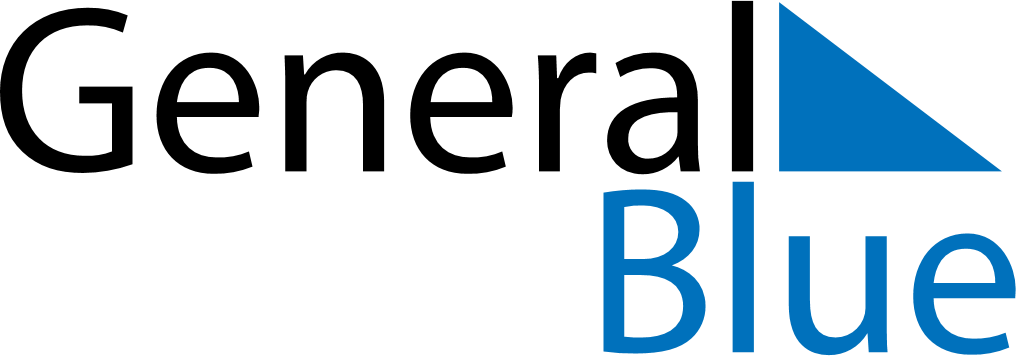 June 2024June 2024June 2024June 2024June 2024June 2024June 2024Los Puertos de Altagracia, Zulia, VenezuelaLos Puertos de Altagracia, Zulia, VenezuelaLos Puertos de Altagracia, Zulia, VenezuelaLos Puertos de Altagracia, Zulia, VenezuelaLos Puertos de Altagracia, Zulia, VenezuelaLos Puertos de Altagracia, Zulia, VenezuelaLos Puertos de Altagracia, Zulia, VenezuelaSundayMondayMondayTuesdayWednesdayThursdayFridaySaturday1Sunrise: 6:22 AMSunset: 7:05 PMDaylight: 12 hours and 42 minutes.23345678Sunrise: 6:22 AMSunset: 7:05 PMDaylight: 12 hours and 42 minutes.Sunrise: 6:22 AMSunset: 7:05 PMDaylight: 12 hours and 43 minutes.Sunrise: 6:22 AMSunset: 7:05 PMDaylight: 12 hours and 43 minutes.Sunrise: 6:22 AMSunset: 7:06 PMDaylight: 12 hours and 43 minutes.Sunrise: 6:22 AMSunset: 7:06 PMDaylight: 12 hours and 43 minutes.Sunrise: 6:22 AMSunset: 7:06 PMDaylight: 12 hours and 43 minutes.Sunrise: 6:23 AMSunset: 7:06 PMDaylight: 12 hours and 43 minutes.Sunrise: 6:23 AMSunset: 7:07 PMDaylight: 12 hours and 44 minutes.910101112131415Sunrise: 6:23 AMSunset: 7:07 PMDaylight: 12 hours and 44 minutes.Sunrise: 6:23 AMSunset: 7:07 PMDaylight: 12 hours and 44 minutes.Sunrise: 6:23 AMSunset: 7:07 PMDaylight: 12 hours and 44 minutes.Sunrise: 6:23 AMSunset: 7:07 PMDaylight: 12 hours and 44 minutes.Sunrise: 6:23 AMSunset: 7:08 PMDaylight: 12 hours and 44 minutes.Sunrise: 6:23 AMSunset: 7:08 PMDaylight: 12 hours and 44 minutes.Sunrise: 6:24 AMSunset: 7:08 PMDaylight: 12 hours and 44 minutes.Sunrise: 6:24 AMSunset: 7:09 PMDaylight: 12 hours and 44 minutes.1617171819202122Sunrise: 6:24 AMSunset: 7:09 PMDaylight: 12 hours and 44 minutes.Sunrise: 6:24 AMSunset: 7:09 PMDaylight: 12 hours and 44 minutes.Sunrise: 6:24 AMSunset: 7:09 PMDaylight: 12 hours and 44 minutes.Sunrise: 6:24 AMSunset: 7:09 PMDaylight: 12 hours and 45 minutes.Sunrise: 6:24 AMSunset: 7:09 PMDaylight: 12 hours and 45 minutes.Sunrise: 6:25 AMSunset: 7:10 PMDaylight: 12 hours and 45 minutes.Sunrise: 6:25 AMSunset: 7:10 PMDaylight: 12 hours and 45 minutes.Sunrise: 6:25 AMSunset: 7:10 PMDaylight: 12 hours and 45 minutes.2324242526272829Sunrise: 6:25 AMSunset: 7:10 PMDaylight: 12 hours and 45 minutes.Sunrise: 6:26 AMSunset: 7:11 PMDaylight: 12 hours and 45 minutes.Sunrise: 6:26 AMSunset: 7:11 PMDaylight: 12 hours and 45 minutes.Sunrise: 6:26 AMSunset: 7:11 PMDaylight: 12 hours and 44 minutes.Sunrise: 6:26 AMSunset: 7:11 PMDaylight: 12 hours and 44 minutes.Sunrise: 6:26 AMSunset: 7:11 PMDaylight: 12 hours and 44 minutes.Sunrise: 6:27 AMSunset: 7:11 PMDaylight: 12 hours and 44 minutes.Sunrise: 6:27 AMSunset: 7:11 PMDaylight: 12 hours and 44 minutes.30Sunrise: 6:27 AMSunset: 7:12 PMDaylight: 12 hours and 44 minutes.